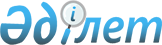 Об утверждении паспортов республиканских бюджетных программ на 2007 год (Канцелярия Премьер-Министра Республики Казахстан)Постановление Правительства Республики Казахстан от 15 декабря 2006 года N 1220 (выписка)



      В соответствии с 
 Бюджетным 
 кодексом Республики Казахстан от 24 апреля 2004 года Правительство Республики Казахстан 

ПОСТАНОВЛЯЕТ:





      1. Утвердить паспорта республиканских бюджетных программ на 2007 год:



      Канцелярии Премьер-Министра Республики Казахстан согласно 
 приложениям 7 
, 
 8,  
 
 9,  
 
 10, 
 
 11, 
 
 12; 




      2. Настоящее постановление вводится в действие с 1 января 2007 года.

      

Премьер-Министр




   Республики Казахстан





ПРИЛОЖЕНИЕ 7            



к постановлению Правительства     



Республики Казахстан         



от 15 декабря 2006 года N 1220    



104 - Канцелярия Премьер-Министра Республики Казахстан





           Администратор бюджетной программы


ПАСПОРТ




республиканской бюджетной программы



001 "Обеспечение деятельности Премьер-Министра



Республики Казахстан"



на 2007 год

      

1. Стоимость: 

1117108 тысяч тенге (один миллиард сто семнадцать миллионов сто  восемь тысяч тенге).



      


Сноска. Пункт 1 с изменениями, внесенными постановлением Правительства РК от 6 октября 2007 г. N 


 912 


.





      

2. Нормативно-правовая основа бюджетной программы: 

 Закон 
 Республики Казахстан  от 23 июля 1999 года "О государственной службе"; 
 Указ 
 Президента Республики Казахстан от 31 марта 2005 года N 1532 "О Государственной программе обеспечения информационной безопасности и защиты государственных секретов Республики Казахстан на 2005-2007 годы"; 
 постановление 
 Правительства Республики Казахстан от 11 сентября 2002 года N 993 "Вопросы Канцелярии Премьер-Министра Республики Казахстан"; постановление Правительства Республики Казахстан от 28 апреля 2005 года N 399дсп "Об утверждении Плана мероприятий по реализации Государственной программы обеспечения информационной безопасности и защиты государственных секретов Республики Казахстан на 2005-2007 годы".



      

3. Источники финансирования бюджетной программы: 

средства республиканского бюджета.



      

4. Цель бюджетной программы:

 организация обеспечения деятельности Премьер-Министра по руководству деятельностью Правительства Республики Казахстан.



      

5. Задачи бюджетной программы:

 информационно-аналитическое, правовое, протокольное, документационное, материально-техническое и иное обеспечение деятельности Премьер-Министра и

 

Правительства Республики Казахстан;



обновление теоретических и практических знаний, умений и навыков по образовательным программам в сфере профессиональной деятельности в соответствии с предъявляемыми квалификационными требованиями для эффективного выполнения своих должностных обязанностей и совершенствования профессионального мастерства.



      6. План мероприятий по реализации бюджетной программы:



     7. Ожидаемые результаты выполнения бюджетной программы:




      Прямой результат:



      обеспечение деятельности Премьер-Министра по руководству деятельностью Правительства Республики Казахстан;



      повышение профессионального уровня - 20 человек;



      обучение государственному языку - 125 человек;



      обучение английскому языку - 24 человека.

      Конечный результат:



      эффективная деятельность государственных исполнительных органов, направленная на реализацию проводимой государственной политики.

      Финансово-экономический результат:



      оптимизация и эффективность расходования средств республиканского бюджета;



      средние затраты на повышение квалификации одного государственного служащего - 51,0 тыс. тенге;



      средние затраты на обучение государственному языку одного государственного служащего - 35,1 тыс. тенге;



      средние затраты на обучение английскому языку одного государственного служащего - 18,6 тыс. тенге.

      Своевременность:



      своевременное выполнение в течение года запланированных мероприятий и поставленных задач.

      Качество:



      качественное выполнение мероприятий с учетом установленных сроков для достижения цели и задач возложенных на Канцелярию Премьер-Министра Республики Казахстан;



      повышение профессионального уровня государственных служащих согласно требованиям профессиональной государственной службы, в соответствии с современными экономическими условиями;



20 процентов доля государственных служащих, которые могут быть назначены на вышестоящие должности после прохождения курсов повышения квалификации;



30 процентов доля государственных служащих, которые перейдут на делопроизводство на государственном языке после прохождения курсов обучения государственному языку;



30 процентов доля государственных служащих, которые будут работать с документами на английском языке после прохождения курсов обучения английскому языку.




ПРИЛОЖЕНИЕ 8            



к постановлению Правительства     



Республики Казахстан         



от 15 декабря 2006 года N 1220    



104 - Канцелярия Премьер-Министра Республики Казахстан





            Администратор бюджетной программы


ПАСПОРТ




республиканской бюджетной программы



002 "Организация и обеспечение информационной безопасности 



в государственных органах"



на 2007 год

      

1. Стоимость:

 281312 тысяч тенге (двести восемьдесят один миллион триста двенадцать тысяч тенге).



      

2. Нормативно-правовая основа бюджетной программы: 

 Указ 
 Президента Республики Казахстан от 31 марта 2005 года N 1532 "О Государственной программе обеспечения информационной безопасности и защиты государственных секретов Республики Казахстан на 2005-2007 годы"; Инструкция по обеспечению режима секретности, утвержденная постановлением Правительства Республики Казахстан от 14 марта 2000 года N 390-16;
 постановление 
 Правительства Республики Казахстан от 11 сентября 2002 года N 993 "Вопросы Канцелярии Премьер-Министра Республики Казахстан"; 
 постановление 
 Правительства Республики Казахстан от 8 мая 2003 года N 435 "О создании государственного учреждения "Центр подготовки и повышения квалификации специалистов в области информационной безопасности" Канцелярии Премьер-Министра Республики Казахстан"; постановление Правительства Республики Казахстан от 28 апреля 2005 года N 399дсп "Об утверждении Плана мероприятий по реализации Государственной программы обеспечения информационной безопасности и защиты государственных секретов Республики Казахстан на 2005-2007 годы".



      

3. Источники финансирования бюджетной программы:

 средства республиканского бюджета.



      

4. Цель бюджетной программы:

 обеспечение информационной безопасности в государственных органах и учреждениях посредством технической защиты информации и подготовки квалифицированных кадров.



      

5. Задачи бюджетной программы: 

минимизация количество технических каналов утечки информации посредством обеспечения государственных органов техническими средствами защиты информации;



увеличение количества подготовленных квалифицированных специалистов в области информационной безопасности в государственных органах и учреждениях.



      

6. План мероприятий по реализации бюджетной программы:


      

7. Ожидаемые результаты выполнения бюджетной программы:




      Прямые результаты:



      минимизация количества технических каналов утечки информации посредством обеспечения государственных органов техническими средствами защиты информации;



      увеличение количества подготовленных квалифицированных специалистов в области информационной безопасности в государственных органах и учреждениях.

      Конечный результат:



      обеспечение информационной безопасности в государственных органах.

      Финансово-экономический результат:



      оптимизация и эффективность расходования средств республиканского бюджета.

      Своевременность:



      своевременное выявление технических каналов утечки информации в государственных органах и их устранение, а также повышение профессионального уровня специалистов в области информационной безопасности.

      Качество:



      Предупреждение утечки информации в государственных органах.




ПРИЛОЖЕНИЕ 9            



к постановлению Правительства     



Республики Казахстан         



от 15 декабря 2006 года N 1220    



104 - Канцелярия Премьер-Министра Республики Казахстан





         Администратор бюджетной программы


ПАСПОРТ




республиканской бюджетной программы



003 "Обеспечение фельдъегерской связью 



государственных учреждений"



на 2007 год

      

1. Стоимость:

 407 915 тысяч тенге (четыреста семь миллионов девятьсот пятнадцать тысяч тенге).



      


Сноска. Пункт 1 в редакции постановления Правительства РК от 13 июля 2007 г. N 


 597 


.





      

2. Нормативно-правовая основа бюджетной программы:

 
 Закон 
 Республики Казахстан от 21 декабря 1995 года "Об органах внутренних дел Республики Казахстан"; 
 Закон 
 Республики Казахстан от 5 июля 2004 года "О связи"; 
 постановление 
 Правительства Республики Казахстан от 11 сентября 2002 года N 993 "Вопросы Канцелярии Премьер-Министра Республики Казахстан"; постановление Правительства Республики Казахстан от 7 октября 2004 года N 1042дсп "Об утверждении Положения о Государственной фельдъегерской службе Республики Казахстан";



      

3. Источники финансирования бюджетной программы:

 средства республиканского бюджета.



      

4. Цель бюджетной программы: 

обеспечение правительственной курьерской связью государственных органов и государственных учреждений с соблюдением защиты государственных секретов.



      

5. Задачи бюджетной программы: 

обеспечение оперативной доставки специальных отправлений.



      6. План мероприятий по реализации бюджетной программы:


      

7. Ожидаемые результаты выполнения бюджетной программы:




      Прямой результат:



      Обеспечение оперативной доставки специальных отправлений.

      Конечный результат:



      Своевременная и полная доставка корреспонденции и грузов с соблюдением режима секретности.

      Финансово-экономический результат:



      Оптимизация и эффективность расходования средств республиканского бюджета.

      Своевременность:



      Своевременная доставка корреспонденции и грузов.

      Качество:



      Доставка корреспонденции и грузов в полном объеме с соблюдением режима секретности.




 ПРИЛОЖЕНИЕ 10            



к постановлению Правительства      



Республики Казахстан         



от 15 декабря 2006 года N 1220   



104 - Канцелярия Премьер-Министра Республики Казахстан





          Администратор бюджетной программы


ПАСПОРТ




республиканской бюджетной программы



005 "Выкуп административного здания для АО



"Фонд устойчивого развития "Қазына"



на 2007 год

      

1. Стоимость:

 30000000 тысяч тенге (три миллиарда тенге).



      

2. Нормативно-правовая основа бюджетной программы:

 
 Указ 
 Президента Республики Казахстан от 16 марта 2006 года N 65 "О мерах по дальнейшему повышению конкурентоспособности национальной экономики в рамках индустриально-инновационной политики Республики Казахстан"; 
 постановление 
 Правительства Республики Казахстан от 15 апреля 2006 года N 286 "О мерах по реализации Указа Президента Республики Казахстан от 16 марта 2006 года N 65".



      

3. Источники финансирования бюджетной программы:

 средства республиканского бюджета.



      

4. Цель бюджетной программы:

 обеспечение условий для осуществления эффективного корпоративного управления АО "Фонд устойчивого развития "Қазына" юридическими лицами с участием государства, правами владения и пользования государственными пакетами акций (доли участия) которых оно обладает.



      

5. Задачи бюджетной программы:

 поэтапное приобретение объекта в государственную собственность.



      

6. План мероприятий по реализации бюджетной программы:


      

7. Ожидаемые результаты выполнения бюджетной программы:




      Прямой результат:



      - осуществление второго этапа оплаты административного здания для приобретения в государственную собственность.

      Конечный результат:



      - приобретение объекта в государственную собственность.

      Финансово-экономический результат:



      - приумножение активов государственной собственности.

      Своевременность:



      - в соответствии с установленными сроками.




 ПРИЛОЖЕНИЕ 11            



к постановлению Правительства    



Республики Казахстан         



от 15 декабря 2007 года N 1220    



104 - Канцелярия Премьер-Министра Республики Казахстан





         Администратор бюджетной программы


ПАСПОРТ




республиканской бюджетной программы



007 "Обеспечение деятельности государственных органов автотранспортом"



на 2007 год

      

1. Стоимость:

 600000 тысяч тенге (шестьсот миллионов тенге).



      

2. Нормативно-правовая основа бюджетной программы:

 
 постановление 
 Правительства Республики Казахстан от 27 мая 1999 года N 663 "Об упорядочении эксплуатации служебных легковых автомобилей для транспортного обслуживания государственных органов Республики Казахстан".



      

3. Источники финансирования бюджетной программы:

 средства республиканского бюджета.



      

4. Цель бюджетной программы:

 обеспечение деятельности государственных органов.



      

5. Задачи бюджетной программы:

 централизованное приобретение автотранспорта.



      

6. План мероприятий по реализации бюджетной программы:


      

7. Ожидаемые результаты выполнения бюджетной программы:




Прямой результат:



Обеспечение государственных органов автотранспортом.

Конечный результат:



Своевременное исполнение государственными органами возложенных на них функций.

Финансово-экономический результат:



Оптимизация и эффективность расходования средств республиканского бюджета.

Своевременность:



Своевременная поставка автотранспорта для государственных органов.

Качество:



Соответствие приобретенного автотранспорта требованиям технической спецификации.




 ПРИЛОЖЕНИЕ 12                



к постановлению Правительства         



Республики Казахстан              



от 15 декабря 2006 года N 1220       



104 - Канцелярия Премьер-Министра Республики Казахстан





           Администратор бюджетной программы


ПАСПОРТ




республиканской бюджетной программы



112 "Создание электронного правительства"



на 2007 год

      

1. Стоимость:

 168149 тысяч тенге (сто шестьдесят восемь миллионов сто сорок девять тысяч тенге).



      

2. Нормативно-правовая основа бюджетной программы:

 
 Бюджетный кодекс 
 Республики Казахстан от 24 апреля 2004 года; 
 Указ 
 Президента Республики Казахстан от 10 ноября 2004 года N 1471 "О Государственной программе формирования "электронного правительства" в Республике Казахстан на 2005-2007 годы".



      

3. Источники финансирования бюджетной программы:

 средства республиканского бюджета.



      

4. Цель бюджетной программы:

 создание электронного архива нормативных правовых актов для Канцелярии Премьер-Министра Республики Казахстан.



      

5. Задачи бюджетной программы:

 создание и внедрение электронного архива для Канцелярии Премьер-Министра Республики Казахстан, содержащего законы, акты Президента и Правительства Республики Казахстан, Кабинета Министров Республики Казахстан, Кабинета Министров Казахской ССР.



Создание программно-технического комплекса, который может использоваться в качестве типового решения для архивов нормативных правовых актов государственных органов власти.



Увеличение уровня сохранности бумажного фонда документов, снижение рисков износа и утери оригиналов бумажных нормативных правовых актов.



      

6. План мероприятий по реализации бюджетной программы:



      7. Ожидаемые результаты выполнения бюджетной программы:




Прямой результат:



Сокращение времени предоставления копий архивных документов по сравнению с бумажной технологией на 30 минут.



 



Конечный результат:



Обеспечение доступа к электронному архиву, содержащему законы, акты Президента и Правительства Республики Казахстан, Кабинета Министров Республики Казахстан, Кабинета Министров Казахской ССР.

Финансово-экономический результат:



Оптимизация и эффективность расходования средств республиканского бюджета.

Своевременность:



Своевременное выполнение в течение года запланированных мероприятий и поставленных задач.

Качество:



Достижение максимально эффективного выполнения возложенных на работников Канцелярии Премьер-Министра Республики Казахстан функций.

					© 2012. РГП на ПХВ «Институт законодательства и правовой информации Республики Казахстан» Министерства юстиции Республики Казахстан
				
 N п/п

Код про-



грам-



мы

Код под-



про-



грам-



мы

Наимено-



вание программы (под-



программы)

Мероприятия по реализации



программы (подпрограмм)

Сроки реали-



зации

Ответст-



венные испол-



нители

l

2

3

4

5

6

7

1 

001

Обеспе-



чение дея-



тельности



Премьер-



Министра



Республики



Казахстан

2 

001

Аппарат



централь-



ного



органа

Реализация единой государственной политики в области защиты государственных секретов и координация деятельности государственных органов и организаций по защите государственных секретов и обеспечению информационной безопасности;



разработка правовых, административных, технических и иных мер по защите государственных секретов и обеспечению информационной безопасности, контроль за их реализацией и соблюдением;



координация деятельности государственных органов в процессе подготовки и исполнения актов Правительства и Премьер-Министра;



контроль за сроками исполнения актов и поручений Главы



государства, данных Правительству, решений Правительства и Премьер-Министра, поручений Премьер-Министра, его заместите-



лей, Руководителя



Канцелярии и его



заместителей;



проведение экспертизы финансово-



экономических, правовых и иных проектов решений Правительства и Премьер-Министра, заключение по результатам которой носит информационно-



рекомендательный характер для Премьер-Министра, его заместителей и Руководителя Канцелярии при принятии ими решения о подписании либо согласовании соответствующих документов. 

В те-



чение



года

Канцелярия



Премьер-



Министра



Республики



Казахстан

 3

007

Повышение



квалифи-



кации



государ-



ственных



служащих

Приобретение



услуг по



повышению



квалификации



государственных



служащих по трем



направлениям:



- социально-



экономическая



политика;



- государствен-



ная правовая



политика;



- государствен-



ное управление.



Обучение государ-



ственному языку.



Обучение английс-



кому языку.

В те-



чение



года

Канцелярия Премьер-



Министра Республики Казахстан

 4

009

Мате-



риально-



техничес-



кое



оснащение



государст-



венных



органов

Материально-



техническое



оснащение



деятельности

В те-



чение



года

Канцелярия Премьер-



Министра Республики Казахстан

 5

017

Обес-



печение



функцио-



нирования



информа-



ционных



систем и



информа-



ционно-



техни-



ческое



обеспе-



чение



государ-



ственных



органов

Приобретение расходных материалов, вычислительной техники и



лицензионных



программных продуктов.



Системно-



техническое обслуживание средств вычислительной техники.



Сопровождение информационных систем и программного обеспечения.

В те-



чение



года

Канцелярия Премьер-



Министра Республики Казахстан

 N



п/п

Код



про-



грам-



мы

Код



под-



про-



граммы

Наименование



программы



(под-



программы)

Мероприятия по



реализации



программы



(подпрограмм)

Сроки



реали-



зации

Ответ-



ствен-



ные



испол-



нители

1

2

3

4

5

6

7

1

002

Организация



и обеспе-



чение инфор-



мационной безопасности в государст-



венных органах

2

100

Центр по



организации



технической



защиты инфор-



мации в госу-



дарственных



органах

1) Выполнение мероприятий по реализации Государственной программы обеспечения информационной безопасности и защиты государс-



твенных секретов Республики Казахстан на 2005-2007 годы:



- приобретение для лаборатории измерительной аппаратуры по исследованию технических каналов утечки информации;



- приобретение технических средств защиты информации для оснащения государственных органов:



фильтров телефонных цифровых, фильтров сетевых, матричных генераторов, генераторов шума,



подавителей сотовых телефонов;



- установка технических средств защиты информации в государственных органах.



2) Проведение инструментальных проверок.



3) Приобретение спецавто-



транспорта.

В течение года

Госу-



дарст-



венное



учреж-



дение



"Центр



техни-



ческой



защиты



инфор-



мации"

 3

101

Центр



подготовки и



повышения



квалификации



специалистов



в области



информацион-



ной без-



опасности

1) Повышение квалификации специалистов занятых в сфере информационной безопасности.



2) Выполнение мероприятий по реализации Государственной программы обеспечения информационной безопасности и защиты государс-



твенных секретов Республики Казахстан на 2005-2007 годы:



- обучение государственных



служащих, занятых в сфере обеспечения информационной безопасности, в специализиро-



ванных центрах Казахстана.

В



течение



года

Госу-



дарст-



венное



учреж-



дение 



"Центр



под-



готовки



повы-



шения



квали-



фикации



специа-



листов



в об-



ласти



инфор-



мацион-



ной



без-



опас-



ности"

 N п/п

Код про-



грам-



мы

Код под-



про-



граммы

Наименование программы (под-



программы)

Мероприятия по реализации программы (подпрограмм)

Сроки реали-



зации

Ответ-



ствен-



ные испол-



нители

1

2

3

4

5

6

7

1

003

Обеспечение



фельдъ-



егерской



связью



государствен-



ных учреж-



дений

Обеспечить:



- безопасную, своевременную и эффективную доставку секретной, правительствен- ной, дипломатической и служебной корреспонденции и грузов;



- доставку корреспонденции и грузов между городами Казахстана в течение 5 дней по утвержденным маршрутам фельдъегерской связи;



- доставку корреспонденции и грузов между Казахстаном и Российской Федерацией в течение 5 дней по утвержденным маршрутам фельдъегерской связи;



- доставку корреспонденции и грузов по городским маршрутам в течение 8 часов.

В



течение



года

Рес-



публи-



канское



госу-



дарст-



венное



учреж-



дение



"Госу-



дарст-



венная



фельдъ-



егер-



ская 



служба



Рес-



публики



Казах-



стан"

N



п/



п

Код



прог-



раммы

Код



под-



про-



гра-



ммы

Наименование



программы



(подпрограм-



мы)

Мероприятия по



реализации



программы



(подпрограмм)

Сроки



реали-



зации

Ответст-



венные исполни-



тели

1

2

3

4

5

6

7

1

005

Выкуп



администра-



тивного



здания для



АО "Фонд



устойчивого



развития



"Қазына"

Осуществление



окончательной



оплаты для



выкупа админист-



ративного



здания.

первое



полуго-



дие



2007



года

Канцелярия



Премьер-



Министра



Республики



Казахстан

N



п/



п 

Код



прог-



раммы

Код



под-



про-



гра-



ммы

Наименование



программы



(подпрограм-



мы)

Мероприятия по



реализации



программы



(подпрограмм)

Сроки



реали-



зации

Ответст-



венные исполни-



тели

1

2

3

4

5

6

7

1

007

Обеспечение



деятельности



государствен-



ных органов



авто-



транспортом

Централизованное



приобретение



автотранспорта



для обеспечения



деятельности



государственных



органов.

В



течение



года

Канцелярия



Премьер-



Министра



Республики



Казахстан

N



п/



п 

Код



прог-



раммы

Код



под-



про-



гра-



ммы

Наименование



программы



(подпрограм-



мы)

Мероприятия по



реализации



программы



(подпрограмм)

Сроки



реали-



зации

Ответст-



венные исполни-



тели

1

2

3

4

5

6

7

1

112

Создание электронного правительства

Приобретение услуг, технических средств, лицензионных программных продуктов для создания и внедрения электронного архива для Канцелярии Премьер-Министра Республики Казахстан, содержащего законы, акты Президента и Правительства Республики Казахстан, Кабинета Министров Республики Казахстан, Кабинета Министров Казахской ССР.

В течение года

Канцелярия Премьер-



Министра Республики Казахстан
